РЕШЕНИЕ № 13О внесении изменений в решениеСобрания депутатов Эсто-Алтайскогосельского муниципального образованияРеспублики Калмыкия № 22 от 21.11.2013 года«О земельном налоге на территории Эсто-Алтайского сельскогомуниципального образования Республики Калмыкия»В целях приведения нормативных актов Эсто-Алтайского сельского муниципального образования Республики Калмыкия по земельному налогу в соответствие с Федеральным законом от 02.12.2013 г. № 334-ФЗ, руководствуясь Уставом Эсто-Алтайского сельского муниципального образования Республики Калмыкия, Собрание депутатов Эсто-Алтайского сельского муниципального образования решило:1. В пункте 4.3. слова «1 ноября», заменить словами «1 октября»;2. Настоящее решение вступает в законную силу с 1 января 2015 года, но не ранее чем по истечении одного месяца со дня его официального обнародования.3. Контроль за исполнением настоящего решения, оставляю за собой.Глава Эсто-Алтайского сельскогомуниципального образованияРеспублики КалмыкияПредседатель Собрания депутатовЭсто-Алтайского сельскогомуниципального образования Республики Калмыкия                                          Гамзаев Ш.А.ХАЛЬМГ ТАҢҺЧИНЭСТО-АЛТАЙСК СЕЛƏНƏМУНИЦИПАЛЬН БYРДƏЦИИНДЕПУТАТНЫРИН ХУРЫГ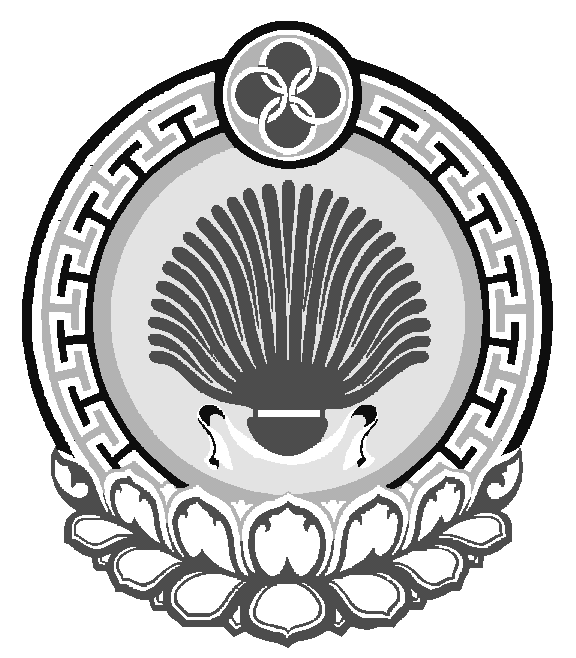 ЭСТО-АЛТАЙСКОЕ СЕЛЬСКОЕМУНИЦИПАЛЬНОЕ ОБРАЗОВАНИЕРЕСПУБЛИКИ КАЛМЫКИЯСОБРАНИЕ ДЕПУТАТОВ359026, Республика Калмыкия, с. Эсто-Алтай, ул. Карла МарксаИНН 0812900527, т. (84745) 98-2-41, e-mail: еsto-аltay@yandex.ru359026, Республика Калмыкия, с. Эсто-Алтай, ул. Карла МарксаИНН 0812900527, т. (84745) 98-2-41, e-mail: еsto-аltay@yandex.ru359026, Республика Калмыкия, с. Эсто-Алтай, ул. Карла МарксаИНН 0812900527, т. (84745) 98-2-41, e-mail: еsto-аltay@yandex.ru13 мая 2014 г.с. Эсто-Алтай 